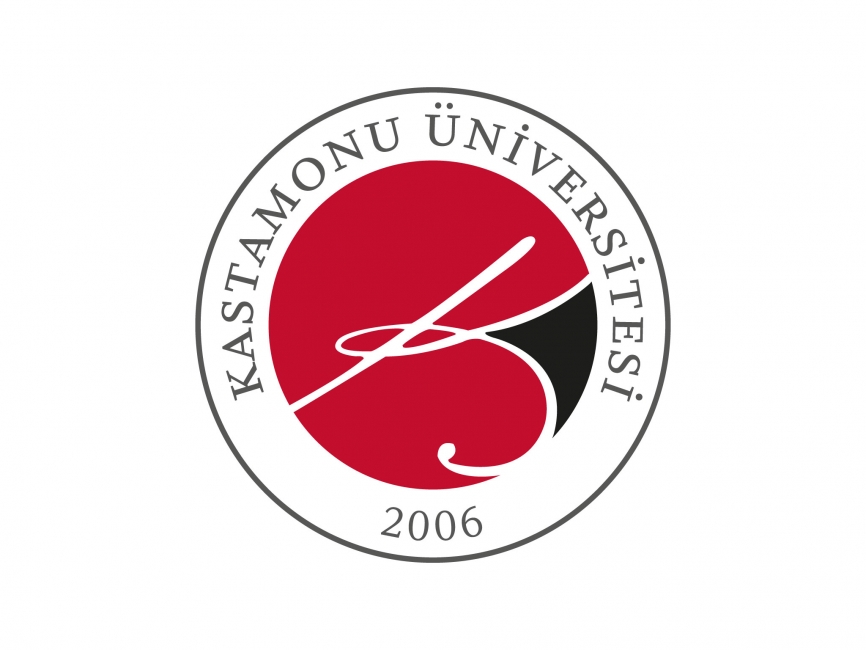 KASTAMONU ÜNİVERSİTESİ SOSYAL VE BEŞERÎ BİLİMLER ARAŞTIRMA VE YAYIN ETİĞİ KURULUBaşvuru Formu Eğer veri toplanacak yer sayısı daha fazla ise, son satırı virgül ile ayırarak sıralayınız.Tarih:…../…./20… ARAŞTIRMANIN ADI: ARAŞTIRMANIN ADI: ARAŞTIRMANIN ADI: SORUMLU ARAŞTIRMACI* : 
(Proje Yürütücüsü)Adı SoyadıİmzaSORUMLU ARAŞTIRMACI* : 
(Proje Yürütücüsü)YARDIMCI ARAŞTIRMACILAR: YARDIMCI ARAŞTIRMACILAR: YARDIMCI ARAŞTIRMACILAR: ARAŞTIRMANIN YÜRÜTÜLECEĞİ KURUM**: KASTAMONU ÜNİVERSİTESİ  * Proje başvurularında proje yürütücüsünün ve yardımcı araştırmacıların adı-soyadı ve ıslak imzasının bulunması gerekmektedir.** Proje önerisinde bulunan kurum ya da sorumlu araştırmacının bağlı olduğu kurum belirtilmelidir.ARAŞTIRMANIN YÜRÜTÜLECEĞİ KURUM**: KASTAMONU ÜNİVERSİTESİ  * Proje başvurularında proje yürütücüsünün ve yardımcı araştırmacıların adı-soyadı ve ıslak imzasının bulunması gerekmektedir.** Proje önerisinde bulunan kurum ya da sorumlu araştırmacının bağlı olduğu kurum belirtilmelidir.ARAŞTIRMANIN YÜRÜTÜLECEĞİ KURUM**: KASTAMONU ÜNİVERSİTESİ  * Proje başvurularında proje yürütücüsünün ve yardımcı araştırmacıların adı-soyadı ve ıslak imzasının bulunması gerekmektedir.** Proje önerisinde bulunan kurum ya da sorumlu araştırmacının bağlı olduğu kurum belirtilmelidir.Araştırmanın Niteliği:Araştırmanın Niteliği:Münferit Araştırma ProjesiDoktora Tezi (Tez Danışmanı:Yüksek Lisans Tezi (Tez Danışmanı:Diğer (belirtiniz:Etik Kurula Başvuru Durumu:Etik Kurula Başvuru Durumu:Yeni başvuruTekrar başvuru (revizyon)Protokol değişikliğiDaha önce onaylanmış bir projenin devamıSorumlu Araştırmacı (Proje Yürütücüsü):Sorumlu Araştırmacı (Proje Yürütücüsü):Sorumlu Araştırmacı (Proje Yürütücüsü):Sorumlu Araştırmacı (Proje Yürütücüsü):Sorumlu Araştırmacı (Proje Yürütücüsü):Unvanı, Ad-SoyadıGörev yeriTelefon (İş-Cep)e-Posta        AdresiDiğer Araştırmacılar:Diğer Araştırmacılar:Diğer Araştırmacılar:Diğer Araştırmacılar:Diğer Araştırmacılar:Diğer Araştırmacılar:Unvanı, Ad-SoyadıUnvanı, Ad-SoyadıGörev yeriTelefon (İş-Cep)e-Posta        Adresi1234Veri Toplama Aracının/Araçlarının Türü:Veri Toplama Aracının/Araçlarının Türü:Veri Toplama Aracının/Araçlarının Türü:Veri Toplama Aracının/Araçlarının Türü:AnketVeri kaynakları taramasıSes ve/veya görüntü kayıtlarıSistem-model geliştirme çalışmasıGörüşmeÖlçek (skala) geliştirme çalışmasıDosya taramasıDiğer (Belirtiniz):Veri Toplanması Planlanan Dönem:(Bu kısımda veri toplama sürecinin başlangıç ve bitiş tarihi verilmelidir. Veri toplama tarihinin başlangıcı Etik Kurul onayının alınmasından önce olamaz. Bu sebeple başvuruyu gönderdiğiniz tarihten itibaren, başvurunuzun onay bekleme, inceleme ve düzeltme alabilme zamanlarını da kapsayacak şekilde ileri bir tarih verilmelidir. Bundan ötürü Etik kurul toplantısından 15 gün sonrayı kapsayacak şekilde veri toplama başlangıç tarihi verilmesi uygun olacaktır.)Veri Toplanması Planlanan Dönem:(Bu kısımda veri toplama sürecinin başlangıç ve bitiş tarihi verilmelidir. Veri toplama tarihinin başlangıcı Etik Kurul onayının alınmasından önce olamaz. Bu sebeple başvuruyu gönderdiğiniz tarihten itibaren, başvurunuzun onay bekleme, inceleme ve düzeltme alabilme zamanlarını da kapsayacak şekilde ileri bir tarih verilmelidir. Bundan ötürü Etik kurul toplantısından 15 gün sonrayı kapsayacak şekilde veri toplama başlangıç tarihi verilmesi uygun olacaktır.)Veri Toplanması Planlanan Dönem:(Bu kısımda veri toplama sürecinin başlangıç ve bitiş tarihi verilmelidir. Veri toplama tarihinin başlangıcı Etik Kurul onayının alınmasından önce olamaz. Bu sebeple başvuruyu gönderdiğiniz tarihten itibaren, başvurunuzun onay bekleme, inceleme ve düzeltme alabilme zamanlarını da kapsayacak şekilde ileri bir tarih verilmelidir. Bundan ötürü Etik kurul toplantısından 15 gün sonrayı kapsayacak şekilde veri toplama başlangıç tarihi verilmesi uygun olacaktır.)Veri Toplanması Planlanan Dönem:(Bu kısımda veri toplama sürecinin başlangıç ve bitiş tarihi verilmelidir. Veri toplama tarihinin başlangıcı Etik Kurul onayının alınmasından önce olamaz. Bu sebeple başvuruyu gönderdiğiniz tarihten itibaren, başvurunuzun onay bekleme, inceleme ve düzeltme alabilme zamanlarını da kapsayacak şekilde ileri bir tarih verilmelidir. Bundan ötürü Etik kurul toplantısından 15 gün sonrayı kapsayacak şekilde veri toplama başlangıç tarihi verilmesi uygun olacaktır.)Başlangıç:…./…./20…Bitiş:…../…../20…Veri Toplanması Planlanan Yerler/Mekanlar, Kurum ve Kuruluşlar:Veri Toplanması Planlanan Yerler/Mekanlar, Kurum ve Kuruluşlar:Veri Toplanması Planlanan Yerler/Mekanlar, Kurum ve Kuruluşlar:Veri Toplanması Planlanan Yerler/Mekanlar, Kurum ve Kuruluşlar:142536Araştırmayı Destekleyen Kurum/Kuruluşlar:Araştırmayı Destekleyen Kurum/Kuruluşlar:Araştırmayı Desteklemesi PlanlananKurum/Kuruluşlar:Araştırmayı Desteklemesi PlanlananKurum/Kuruluşlar:YokturYokturÜniversite (belirtiniz):Üniversite (belirtiniz):TÜBİTAKTÜBİTAKDPTDPTDiğer (belirtiniz):Diğer (belirtiniz):Uluslararası (belirtiniz):Uluslararası (belirtiniz): Konu ve Kapsam: Araştırmanın konusu ve kapsamı net olarak tanımlanmalı; amaç ile ilişkisi açıklanmalıdır.Amaç: Araştırmanın amacı ve erişilmek istenen sonuç açık olarak yazılmalıdır.Yöntem: Araştırmanın tasarımı/yaklaşımları ile uyumlu olarak incelenmek üzere seçilen parametreler sıralanmalıdır. Amaç ve kapsamla uyumlu olması da gereken bu parametrelerin incelenmesi için uygulanacak yöntem ile kullanılacak materyal net bir biçimde tanımlanmalıdır. Yapılacak ölçümler (ya da derlenecek veriler), kurulacak ilişkiler ayrıntılı biçimde anlatılmalıdır.Seçilmiş Kaynaklar: Araştırma konusuyla ilgili alandaki literatür taranarak, konu ile ilgili bir literatür analizi verilmelidir.5. Araştırma katılımcılara herhangi bir şekilde yanlı/yanlış bilgi vermeyi, ya da çalışmanın amacını tamamen gizli tutmayı gerektiriyor mu?5. Araştırma katılımcılara herhangi bir şekilde yanlı/yanlış bilgi vermeyi, ya da çalışmanın amacını tamamen gizli tutmayı gerektiriyor mu?  Evet  HayırEvet ise açıklayınız: 
Evet ise açıklayınız: 
6. Araştırma katılımcıların fiziksel veya ruhsal sağlıklarını tehdit edici sorular içeriyor mu?6. Araştırma katılımcıların fiziksel veya ruhsal sağlıklarını tehdit edici sorular içeriyor mu?  Evet  HayırEvet Açıklayınız:Evet Açıklayınız:7. Katılımcıların kişilik hakları ve özel bilgileri korunmakta mıdır?7. Katılımcıların kişilik hakları ve özel bilgileri korunmakta mıdır?  Evet  HayırHayır ise açıklayınız: 
Hayır ise açıklayınız: 
8. Araştırmaya reşit olmayan çocuklar, kısıtlı ya da engelliler katılmakta mıdır?8. Araştırmaya reşit olmayan çocuklar, kısıtlı ya da engelliler katılmakta mıdır?  Evet  HayırEvet ise açıklayınız (Çalışmada “Veli İzin Formu” yer almakta mıdır?): 
Evet ise açıklayınız (Çalışmada “Veli İzin Formu” yer almakta mıdır?): 
9. Katılımcılara araştırmanın niteliği hakkında yeterince açık ve anlaşılabilir bilgi verilmekte mi (Aydınlatılmış OnamFformu)?9. Katılımcılara araştırmanın niteliği hakkında yeterince açık ve anlaşılabilir bilgi verilmekte mi (Aydınlatılmış OnamFformu)?  Evet  HayırAçıklayınız: 
Açıklayınız: 
10. Gönüllü katılımı engelleyecek ve katılımcıları suistimal edecek durumlara karşı ne gibi önlemler alınmıştır?10. Gönüllü katılımı engelleyecek ve katılımcıları suistimal edecek durumlara karşı ne gibi önlemler alınmıştır?Açıklayınız: Açıklayınız: 11. Gönüllülerin katılma ve çıkma/çıkarılma koşulları açık ve net olarak belli midir?Açıklayınız: 
12. Beklenen katılımcı sayısı:13. Katılımcıları en iyi tanımlayan seçenekleri işaretleyiniz.13. Katılımcıları en iyi tanımlayan seçenekleri işaretleyiniz.13. Katılımcıları en iyi tanımlayan seçenekleri işaretleyiniz.13. Katılımcıları en iyi tanımlayan seçenekleri işaretleyiniz.Okulöncesi ÖğrencileriKadınlarİlkokulÖğrencileriErkeklerOrtaokul ÖğrencileriYaşlılarLise ÖğrencileriFiziksel Engelli BireylerÜniversite ÖğrencileriTutuklularİşsiz YetişkinlerZihinsel Engelli BireylerÇocuk İşçilerDiğer (belirtiniz):Yetişkinler14. Aşağıda yer alan uygulamalardan, çalışma kapsamında yer alacak olanları işaretleyiniz.14. Aşağıda yer alan uygulamalardan, çalışma kapsamında yer alacak olanları işaretleyiniz.14. Aşağıda yer alan uygulamalardan, çalışma kapsamında yer alacak olanları işaretleyiniz.14. Aşağıda yer alan uygulamalardan, çalışma kapsamında yer alacak olanları işaretleyiniz.AnketGörüntü kaydıMülakatSes kaydıGözlemGörüşme Bilgisayar ortamında test/anket Diğer (belirtiniz):Katılımcılardan ses kaydı var ise veya görüntü kaydı var ise gerekli izin alınmıştır.Katılımcılardan ses kaydı var ise veya görüntü kaydı var ise gerekli izin alınmıştır.Katılımcılardan ses kaydı var ise veya görüntü kaydı var ise gerekli izin alınmıştır.